Pozdravljeni učenci 7. c razreda!PON., 25. 5. 2020, 3. šolska uraARHITEKTURANaloga: Maketa naseljaFOTOGRAFIRAJ IN ODDAJ NALOGO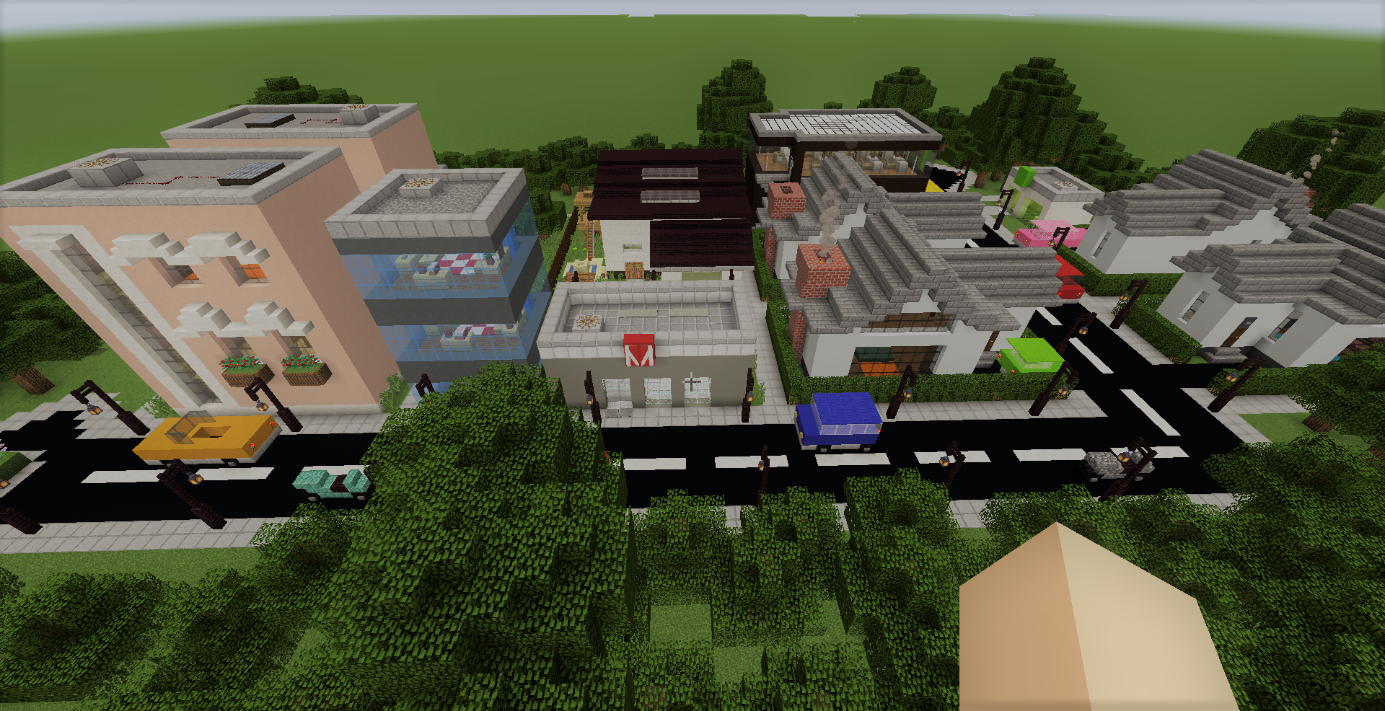 Jakob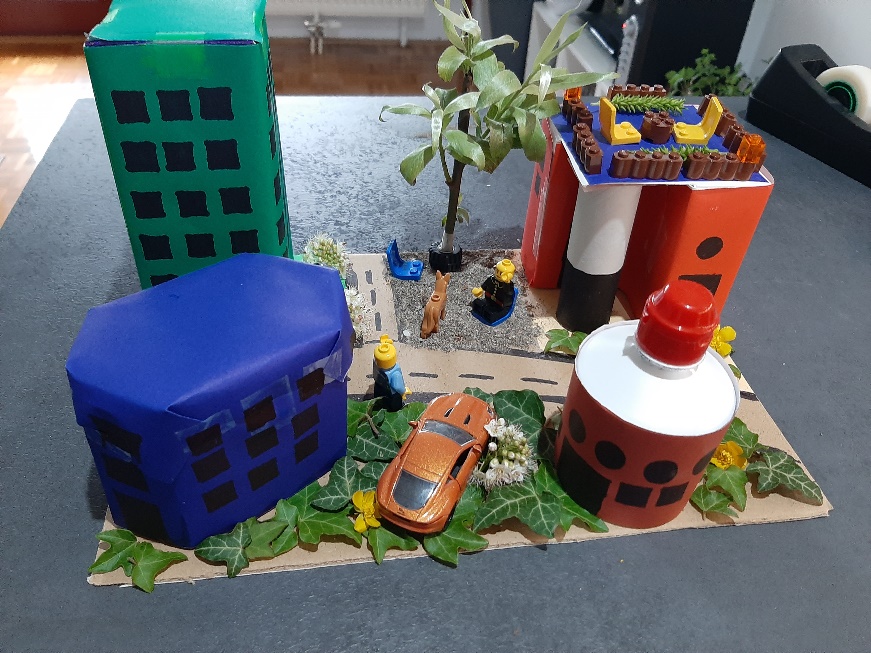 Dino